Curriculum Vitae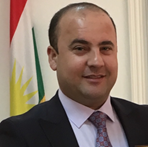 Personal Data:Full Name:  Abdulkhaleq Nader Qader Address: Iraq – Kurdistan – Erbil – Shaqlawa Mobile:  0750 134 1100 – 0750 448 1100 Date of birth: 1/6/1980Place of birth: Erbil – Shaqlawa Marital status: married  E mail:  abdulkhaleq.q@yahoo.comEducations:Certifications :PhD. Degree of Business Administration.Master degree of Business Administration.Bachelor degree of Business Administration.Technical Diploma Degree of office management.Training and development courses:Teaching Methods Course, computer courses ((WORD, EXCEL, ACCESS, SPSS), English language courses, Cultural courses, Leadership Skill Course. Languages:  Kurdish – Arabic – English. Publications :The impact of organizational behavior on the decision making.(research article).The problems of tourism management in shaqlawa district.(research article ).Entrance of knowledge management, (Book). An Empirical study of gas and petroleum companies operating in Erbil :ethical climate aspect in energy sector Impact of infrastructure barriers on electronic government implementationJob experience: Total years of service 15 years.Employee of shaqlawa technical institute dean office about 2 years.Coordinator of the Department of Banks Management in the shaqlawa technical institute about 1 year.Administration Director of the shaqlawa Technical Institute about 2 years.Head of health management department in shaqlawa technical institute about 3 years.Head of Business Administration   department in shaqlawa technical institute about 3 years.Dean of Shaqlawa Technical College .Teaching experience :lecturer of (principles of management, human resources,     research method, marketing ,marketing research, management information system, organizational behavior…etc.)